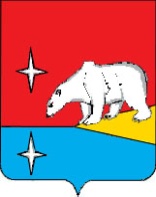 АДМИНИСТРАЦИЯГОРОДСКОГО ОКРУГА ЭГВЕКИНОТП О С Т А Н О В Л Е Н И Е О внесении изменений в Муниципальную программу «Чистая вода в городском округе Эгвекинот», утвержденную Постановлением Администрации городского округа Эгвекинот от 12 марта 2020 г. № 90-паВ соответствии с Постановлением Правительства Чукотского автономного округа от 29 февраля 2016 г. № 92 «Об утверждении Государственной программы «Развитие жилищно-коммунального хозяйства и водохозяйственного комплекса Чукотского автономного округа», в целях уточнения объемов финансирования Муниципальной программы «Чистая вода в городском округе Эгвекинот», Администрация городского округа ЭгвекинотП О С Т А Н О В Л Я Е Т:Внести в Муниципальную программу «Чистая вода в городском округе Эгвекинот», утвержденную Постановлением Администрации городского округа Эгвекинот от 12 марта 2020 г. № 90-па, следующие изменения:В паспорте Муниципальной программы:абзац «Объёмы финансовых ресурсов Муниципальной программы» изложить в следующей редакции:Раздел IV. РЕСУРСНОЕ ОБЕСПЕЧЕНИЕ МУНИЦИПАЛЬНОЙ ПРОГРАММЫ изложить в следующей редакции:«IV. РЕСУРСНОЕ ОБЕСПЕЧЕНИЕ МУНИЦИПАЛЬНОЙ ПРОГРАММЫ Общий объём бюджетных ассигнований Муниципальной программы составляет              200 892,0 тыс. рублей, из них: средства федерального бюджета – 0,0 тыс. рублей;средства окружного бюджета – 0,0 тыс. рублей;средств местного бюджета – 0,0 тыс. рублей;внебюджетные источники – 200 892,0 тыс. руб.Финансово-экономическая характеристика работ по объектам Муниципальной программы приведена в приложении 2 к настоящей Муниципальной программе.Финансовое обеспечение работ по объектам Муниципальной программы приведено в приложении 3 к настоящей Муниципальной программе».Раздел VI «ПЕРЕЧЕНЬ ЦЕЛЕВЫХ ИНДИКАТОРОВ (ПОКАЗАТЕЛЕЙ) МУНИЦИПАЛЬНОЙ ПРОГРАММЫ» изложить в следующей редакции: «VI. ПЕРЕЧЕНЬ ЦЕЛЕВЫХ ИНДИКАТОРОВ (ПОКАЗАТЕЛЕЙ) МУНИЦИПАЛЬНОЙ ПРОГРАММЫДинамика достижения целевых показателей Муниципальной программы приведена в приложении 4 к настоящей Муниципальной программе.Прогнозный размер тарифа на услуги по холодному водоснабжению по итогам реализации Муниципальной программы приведен в приложении 5 к настоящей Муниципальной программе.».Приложение 1 к Муниципальной программе «Чистая вода в городском округе Эгвекинот» изложить в редакции согласно приложению 1 к настоящему постановлению.Приложение 2 к Муниципальной программе «Чистая вода в городском округе Эгвекинот» изложить в редакции согласно приложению 2 к настоящему постановлению.Приложение 3 к Муниципальной программе «Чистая вода в городском округе Эгвекинот» изложить в редакции согласно приложению 3 к настоящему постановлению.Приложение 4 к Муниципальной программе «Чистая вода в городском округе Эгвекинот» изложить в редакции согласно приложению 4 к настоящему постановлению.Приложение 5 к Муниципальной программе «Чистая вода в городском округе Эгвекинот» изложить в редакции согласно приложению 5 к настоящему постановлению.Настоящее постановление подлежит обнародованию в местах, определенных Уставом городского округа Эгвекинот, размещению на официальном сайте Администрации городского округа Эгвекинот в информационно-телекоммуникационной сети «Интернет» и вступает в силу со дня его обнародования.Контроль за исполнением настоящего постановления возложить на Управление промышленности и жилищно-коммунального хозяйства Администрации городского округа Эгвекинот (Кириленко Р.А.).Глава Администрации                                                                Р.В. Коркишко                                                                                                                                                                                                                                                                                                                          ».Приложение 2к постановлению Администрациигородского округа Эгвекинотот 14 февраля 2022 г. № 67-па«Приложение 2к Муниципальной программе «Чистая вода в городском округе Эгвекинот»   ».       ».».».от 14 февраля 2022 г.    № 67 - па  п. Эгвекинот«Объём финансовых ресурсов Муниципальной программыОбщий объём бюджетных ассигнований Муниципальной программы составляет 200 892,0 тыс. рублей, из них:за счёт средств федерально бюджета – 0,0 тыс. рублей, в том числе по годам:в 2020 году – 0,0 тыс. рублей;в 2021 году – 0,0 тыс. рублей;в 2022 году – 0,0 тыс. рублей;в 2023 году – 0,0 тыс. рублей;в 2024 году – 0,0 тыс. рублей;в 2025 году – 0,0 тыс. рублей;за счёт средств окружного бюджета (прогнозные объемы на условиях софинансирования) –0,0 тыс. рублей, в том числе по годам:в 2020 году – 0,0 тыс. рублей;в 2021 году – 0,0 тыс. рублей;в 2022 году – 0,0 тыс. рублей;в 2023 году – 0,0 тыс. рублей;в 2024 году – 0,0 тыс. рублей;в 2025 году – 0,0 тыс. рублей;за счёт средств местного бюджета – 0,0 тыс. рублей, в том числе по годам:в 2020 году – 0,0 тыс. рублей;в 2021 году – 0,0 тыс. рублей;в 2022 году – 0,0 тыс. рублей;в 2023 году – 0,0 тыс. рублей;в 2024 году – 0,0 тыс. рублей;в 2025 году – 0,0 тыс. рублей;за счёт средств внебюджетных источников (прогнозные объемы) – 200 892,0 тыс. руб. том числе по годам:в 2020 году – 0,0 тыс. рублей;в 2021 году – 0,0 тыс. рублей;в 2022 году – 0,0 тыс. рублей;в 2023 году – 0,0 тыс. рублей;в 2024 году – 200 892,0 тыс. рублей;в 2025 году – 0,0 тыс. рублей;Суммы средств, выделяемые из бюджета городского округа Эгвекинот, подлежат ежегодному уточнению, исходя из возможностей бюджетов всех уровней.».№ п/пНаименование показателя (индикатора)ЗадачиЦелевой индикатор (единица измерения)Планируемый показательЗначения показателя по годамЗначения показателя по годамЗначения показателя по годамЗначения показателя по годамЗначения показателя по годамЗначения показателя по годам№ п/пНаименование показателя (индикатора)ЗадачиЦелевой индикатор (единица измерения)Планируемый показатель2020202120222023202420251Обеспечение населения городского округа Эгвекинот качественной питьевой водой, отвечающей требованиям безопасностиПовышение качества питьевой воды посредством реконструкции систем водоснабжения в населенных пунктах городского округа ЭгвекинотДоля населения городского округа Эгвекинот, обеспеченного качественной питьевой водой из систем централизован
ного водоснабжения (процент)10093,493,493,493,4100100Приложение 1к постановлению Администрациигородского округа Эгвекинотот 14 февраля 2022 г. № 67-па«Приложение 1к Муниципальной программе                                   «Чистая вода в городском округе Эгвекинот» ЭТАПЫ РЕАЛИЗАЦИИ МУНИЦИПАЛЬНОЙ ПРОГРАММЫ «ЧИСТАЯ ВОДА В ГОРОДСКОМ ОКРУГЕ ЭГВЕКИНОТ» ЭТАПЫ РЕАЛИЗАЦИИ МУНИЦИПАЛЬНОЙ ПРОГРАММЫ «ЧИСТАЯ ВОДА В ГОРОДСКОМ ОКРУГЕ ЭГВЕКИНОТ» ЭТАПЫ РЕАЛИЗАЦИИ МУНИЦИПАЛЬНОЙ ПРОГРАММЫ «ЧИСТАЯ ВОДА В ГОРОДСКОМ ОКРУГЕ ЭГВЕКИНОТ» ЭТАПЫ РЕАЛИЗАЦИИ МУНИЦИПАЛЬНОЙ ПРОГРАММЫ «ЧИСТАЯ ВОДА В ГОРОДСКОМ ОКРУГЕ ЭГВЕКИНОТ» ЭТАПЫ РЕАЛИЗАЦИИ МУНИЦИПАЛЬНОЙ ПРОГРАММЫ «ЧИСТАЯ ВОДА В ГОРОДСКОМ ОКРУГЕ ЭГВЕКИНОТ» ЭТАПЫ РЕАЛИЗАЦИИ МУНИЦИПАЛЬНОЙ ПРОГРАММЫ «ЧИСТАЯ ВОДА В ГОРОДСКОМ ОКРУГЕ ЭГВЕКИНОТ» ЭТАПЫ РЕАЛИЗАЦИИ МУНИЦИПАЛЬНОЙ ПРОГРАММЫ «ЧИСТАЯ ВОДА В ГОРОДСКОМ ОКРУГЕ ЭГВЕКИНОТ» ЭТАПЫ РЕАЛИЗАЦИИ МУНИЦИПАЛЬНОЙ ПРОГРАММЫ «ЧИСТАЯ ВОДА В ГОРОДСКОМ ОКРУГЕ ЭГВЕКИНОТ» ЭТАПЫ РЕАЛИЗАЦИИ МУНИЦИПАЛЬНОЙ ПРОГРАММЫ «ЧИСТАЯ ВОДА В ГОРОДСКОМ ОКРУГЕ ЭГВЕКИНОТ»№ п/пНаименование объектаВид работ по объектуДата предоставления заказчиком земельного участкаПодготовка проектной документации по объектуПодготовка проектной документации по объектуВыполнение строительно-монтажных работ по объектуВыполнение строительно-монтажных работ по объекту№ п/пНаименование объектаВид работ по объектуДата предоставления заказчиком земельного участкаДата заключения договора на проектированиеДата завершения проектных работДата заключения договора на строительствоПлановая дата ввода объекта в эксплуатацию№ п/пНаименование объектаВид работ по объектумесяц/годмесяц/годмесяц/годмесяц/годмесяц/год123456781Реконструкция водовода в п. ЭгвекинотРеконструкция02.2024 г.03.2024 г.05.2024 г.06.2024 г.12.2024 г.2Реконструкция водовода в с. КонергиноРеконструкция02.2024 г.03.2024 г.05.2024 г.06.2024 г.12.2024 г. 3Строительство водоочистных сооружений в с. КонергиноСтроительство02.2024 г.03.2024 г.05.2024 г.06.2024 г.12.2024 г.4Реконструкция водовода в с. АмгуэмаРеконструкция02.2024 г.03.2024 г.05.2024 г.06.2024 г.12.2024 г.5Строительство водоочистных сооружений в с. РыркайпийСтроительство02.2024 г.03.2024 г.05.2024 г.06.2024 г.12.2024 г.6Реконструкция емкости для питьевой воды в с. РыркайпийМодернизация02.2024 г.03.2024 г.05.2024 г.06.2024 г.12.2024 г.ФИНАНСОВО-ЭКОНОМИЧЕСКАЯ ХАРАКТЕРИСТИКА РАБОТФИНАНСОВО-ЭКОНОМИЧЕСКАЯ ХАРАКТЕРИСТИКА РАБОТФИНАНСОВО-ЭКОНОМИЧЕСКАЯ ХАРАКТЕРИСТИКА РАБОТФИНАНСОВО-ЭКОНОМИЧЕСКАЯ ХАРАКТЕРИСТИКА РАБОТФИНАНСОВО-ЭКОНОМИЧЕСКАЯ ХАРАКТЕРИСТИКА РАБОТФИНАНСОВО-ЭКОНОМИЧЕСКАЯ ХАРАКТЕРИСТИКА РАБОТФИНАНСОВО-ЭКОНОМИЧЕСКАЯ ХАРАКТЕРИСТИКА РАБОТФИНАНСОВО-ЭКОНОМИЧЕСКАЯ ХАРАКТЕРИСТИКА РАБОТФИНАНСОВО-ЭКОНОМИЧЕСКАЯ ХАРАКТЕРИСТИКА РАБОТФИНАНСОВО-ЭКОНОМИЧЕСКАЯ ХАРАКТЕРИСТИКА РАБОТФИНАНСОВО-ЭКОНОМИЧЕСКАЯ ХАРАКТЕРИСТИКА РАБОТФИНАНСОВО-ЭКОНОМИЧЕСКАЯ ХАРАКТЕРИСТИКА РАБОТПО ОБЪЕКТАМ МУНИЦИПАЛЬНОЙ ПРОГРАММЫ «ЧИСТАЯ ВОДА В ГОРОДСКОМ ОКРУГЕ ЭГВЕКИНОТ»ПО ОБЪЕКТАМ МУНИЦИПАЛЬНОЙ ПРОГРАММЫ «ЧИСТАЯ ВОДА В ГОРОДСКОМ ОКРУГЕ ЭГВЕКИНОТ»ПО ОБЪЕКТАМ МУНИЦИПАЛЬНОЙ ПРОГРАММЫ «ЧИСТАЯ ВОДА В ГОРОДСКОМ ОКРУГЕ ЭГВЕКИНОТ»ПО ОБЪЕКТАМ МУНИЦИПАЛЬНОЙ ПРОГРАММЫ «ЧИСТАЯ ВОДА В ГОРОДСКОМ ОКРУГЕ ЭГВЕКИНОТ»ПО ОБЪЕКТАМ МУНИЦИПАЛЬНОЙ ПРОГРАММЫ «ЧИСТАЯ ВОДА В ГОРОДСКОМ ОКРУГЕ ЭГВЕКИНОТ»ПО ОБЪЕКТАМ МУНИЦИПАЛЬНОЙ ПРОГРАММЫ «ЧИСТАЯ ВОДА В ГОРОДСКОМ ОКРУГЕ ЭГВЕКИНОТ»ПО ОБЪЕКТАМ МУНИЦИПАЛЬНОЙ ПРОГРАММЫ «ЧИСТАЯ ВОДА В ГОРОДСКОМ ОКРУГЕ ЭГВЕКИНОТ»ПО ОБЪЕКТАМ МУНИЦИПАЛЬНОЙ ПРОГРАММЫ «ЧИСТАЯ ВОДА В ГОРОДСКОМ ОКРУГЕ ЭГВЕКИНОТ»ПО ОБЪЕКТАМ МУНИЦИПАЛЬНОЙ ПРОГРАММЫ «ЧИСТАЯ ВОДА В ГОРОДСКОМ ОКРУГЕ ЭГВЕКИНОТ»ПО ОБЪЕКТАМ МУНИЦИПАЛЬНОЙ ПРОГРАММЫ «ЧИСТАЯ ВОДА В ГОРОДСКОМ ОКРУГЕ ЭГВЕКИНОТ»ПО ОБЪЕКТАМ МУНИЦИПАЛЬНОЙ ПРОГРАММЫ «ЧИСТАЯ ВОДА В ГОРОДСКОМ ОКРУГЕ ЭГВЕКИНОТ»ПО ОБЪЕКТАМ МУНИЦИПАЛЬНОЙ ПРОГРАММЫ «ЧИСТАЯ ВОДА В ГОРОДСКОМ ОКРУГЕ ЭГВЕКИНОТ»№ п/пОбъектная характеристикаОбъектная характеристикаОбъектная характеристикаФинансово-экономическая характеристикаФинансово-экономическая характеристикаФинансово-экономическая характеристикаФинансово-экономическая характеристикаФинансово-экономическая характеристикаФинансово-экономическая характеристикаФинансово-экономическая характеристикаФинансово-экономическая характеристика№ п/пНаименование объекта (виды работ)Форма собственности на объект (государственная, муниципальная)Вид работ по объектуПредельная (плановая) стоимость работПредельная (плановая) стоимость работв том числе:в том числе:в том числе:в том числе:Значение показателя эффективности использования бюджетных средствПозиция объекта в рейтинге по показателю бюджетной эффективности№ п/пНаименование объекта (виды работ)Форма собственности на объект (государственная, муниципальная)Вид работ по объектуПредельная (плановая) стоимость работПредельная (плановая) стоимость работфедеральный бюджетокружной бюджет муниципальный бюджетвнебюджетные средстваЗначение показателя эффективности использования бюджетных средствПозиция объекта в рейтинге по показателю бюджетной эффективности№ п/пНаименование объекта (виды работ)Форма собственности на объект (государственная, муниципальная)Вид работ по объектутыс. руб.тыс. руб.тыс. руб.тыс. руб.тыс. руб.тыс. руб./процентПозиция объекта в рейтинге по показателю бюджетной эффективности123456789101112ИТОГО по городскому округу Эгвекинот:ИТОГО по городскому округу Эгвекинот:ИТОГО по городскому округу Эгвекинот:ИТОГО по городскому округу Эгвекинот:Общая стоимость объекта200 892,000,000,000,00200 892,00ИТОГО по городскому округу Эгвекинот:ИТОГО по городскому округу Эгвекинот:ИТОГО по городскому округу Эгвекинот:ИТОГО по городскому округу Эгвекинот:в том числе: ПСД31 300,000,000,000,0031 300,00ИТОГО по городскому округу Эгвекинот:ИТОГО по городскому округу Эгвекинот:ИТОГО по городскому округу Эгвекинот:ИТОГО по городскому округу Эгвекинот:СМР169 592,000,000,000,00169 592,001Реконструкция водовода в п. ЭгвекинотМуниципальнаяРеконструкцияОбщая стоимость объекта25 100,000,000,000,0025 100,00--1Реконструкция водовода в п. ЭгвекинотМуниципальнаяРеконструкцияв том числе: ПСД2 500,000,000,000,002 500,00--1Реконструкция водовода в п. ЭгвекинотМуниципальнаяРеконструкцияСМР22 600,000,000,000,0022 600,00--2Реконструкция водовода в с. КонергиноМуниципальнаяРеконструкцияОбщая стоимость объекта21 992,000,000,000,0021 992,00--2Реконструкция водовода в с. КонергиноМуниципальнаяРеконструкцияв том числе: ПСД2 000,000,000,000,002 000,00--2Реконструкция водовода в с. КонергиноМуниципальнаяРеконструкцияСМР19 992,000,000,000,0019 992,00--3Строительство водоочистных сооружений в с. КонергиноМуниципальнаяСтроительствоОбщая стоимость объекта58 000,000,000,000,0058 000,00--3Строительство водоочистных сооружений в с. КонергиноМуниципальнаяСтроительствов том числе: ПСД18 000,000,000,000,0018 000,00--3Строительство водоочистных сооружений в с. КонергиноМуниципальнаяСтроительствоСМР40 000,000,000,000,0040 000,00--4Реконструкция водовода вс. АмгуэмаМуниципальнаяРеконструкцияОбщая стоимость объекта24 300,000,000,000,0024 300,00--4Реконструкция водовода вс. АмгуэмаМуниципальнаяРеконструкцияв том числе: ПСД2 300,000,000,000,002 300,00--4Реконструкция водовода вс. АмгуэмаМуниципальнаяРеконструкцияСМР22 000,000,000,000,0022 000,00--5Строительство водоочистных сооружений в                   с. РыркайпийМуниципальнаяСтроительствоОбщая стоимость объекта45 000,000,000,000,0045 000,00--5Строительство водоочистных сооружений в                   с. РыркайпийМуниципальнаяСтроительствов том числе: ПСД5 000,000,000,000,005 000,00--5Строительство водоочистных сооружений в                   с. РыркайпийМуниципальнаяСтроительствоСМР40 000,000,000,000,0040 000,00--6Реконструкция емкости для питьевой воды в с. РыркайпийМуниципальнаяМодернизацияОбщая стоимость объекта26 500,000,000,000,0026 500,00--6Реконструкция емкости для питьевой воды в с. РыркайпийМуниципальнаяМодернизацияв том числе: ПСД1 500,000,000,000,001 500,00--6Реконструкция емкости для питьевой воды в с. РыркайпийМуниципальнаяМодернизацияСМР25 000,000,000,000,0025 000,00--Приложение 3к постановлению Администрациигородского округа Эгвекинотот 14 февраля 2022 г. № 67-па«Приложение 3к Муниципальной программе                                   «Чистая вода в городском округе Эгвекинот»ФИНАНСОВОЕ ОБЕСПЕЧЕНИЕ РАБОТФИНАНСОВОЕ ОБЕСПЕЧЕНИЕ РАБОТФИНАНСОВОЕ ОБЕСПЕЧЕНИЕ РАБОТФИНАНСОВОЕ ОБЕСПЕЧЕНИЕ РАБОТФИНАНСОВОЕ ОБЕСПЕЧЕНИЕ РАБОТФИНАНСОВОЕ ОБЕСПЕЧЕНИЕ РАБОТФИНАНСОВОЕ ОБЕСПЕЧЕНИЕ РАБОТФИНАНСОВОЕ ОБЕСПЕЧЕНИЕ РАБОТФИНАНСОВОЕ ОБЕСПЕЧЕНИЕ РАБОТФИНАНСОВОЕ ОБЕСПЕЧЕНИЕ РАБОТФИНАНСОВОЕ ОБЕСПЕЧЕНИЕ РАБОТФИНАНСОВОЕ ОБЕСПЕЧЕНИЕ РАБОТФИНАНСОВОЕ ОБЕСПЕЧЕНИЕ РАБОТФИНАНСОВОЕ ОБЕСПЕЧЕНИЕ РАБОТФИНАНСОВОЕ ОБЕСПЕЧЕНИЕ РАБОТФИНАНСОВОЕ ОБЕСПЕЧЕНИЕ РАБОТФИНАНСОВОЕ ОБЕСПЕЧЕНИЕ РАБОТФИНАНСОВОЕ ОБЕСПЕЧЕНИЕ РАБОТПО ОБЪЕКТАМ МУНИЦИПАЛЬНОЙ ПРОГРАММЫ «ЧИСТАЯ ВОДА В ГОРОДСКОМ ОКРУГЕ ЭГВЕКИНОТ» ПО ОБЪЕКТАМ МУНИЦИПАЛЬНОЙ ПРОГРАММЫ «ЧИСТАЯ ВОДА В ГОРОДСКОМ ОКРУГЕ ЭГВЕКИНОТ» ПО ОБЪЕКТАМ МУНИЦИПАЛЬНОЙ ПРОГРАММЫ «ЧИСТАЯ ВОДА В ГОРОДСКОМ ОКРУГЕ ЭГВЕКИНОТ» ПО ОБЪЕКТАМ МУНИЦИПАЛЬНОЙ ПРОГРАММЫ «ЧИСТАЯ ВОДА В ГОРОДСКОМ ОКРУГЕ ЭГВЕКИНОТ» ПО ОБЪЕКТАМ МУНИЦИПАЛЬНОЙ ПРОГРАММЫ «ЧИСТАЯ ВОДА В ГОРОДСКОМ ОКРУГЕ ЭГВЕКИНОТ» ПО ОБЪЕКТАМ МУНИЦИПАЛЬНОЙ ПРОГРАММЫ «ЧИСТАЯ ВОДА В ГОРОДСКОМ ОКРУГЕ ЭГВЕКИНОТ» ПО ОБЪЕКТАМ МУНИЦИПАЛЬНОЙ ПРОГРАММЫ «ЧИСТАЯ ВОДА В ГОРОДСКОМ ОКРУГЕ ЭГВЕКИНОТ» ПО ОБЪЕКТАМ МУНИЦИПАЛЬНОЙ ПРОГРАММЫ «ЧИСТАЯ ВОДА В ГОРОДСКОМ ОКРУГЕ ЭГВЕКИНОТ» ПО ОБЪЕКТАМ МУНИЦИПАЛЬНОЙ ПРОГРАММЫ «ЧИСТАЯ ВОДА В ГОРОДСКОМ ОКРУГЕ ЭГВЕКИНОТ» ПО ОБЪЕКТАМ МУНИЦИПАЛЬНОЙ ПРОГРАММЫ «ЧИСТАЯ ВОДА В ГОРОДСКОМ ОКРУГЕ ЭГВЕКИНОТ» ПО ОБЪЕКТАМ МУНИЦИПАЛЬНОЙ ПРОГРАММЫ «ЧИСТАЯ ВОДА В ГОРОДСКОМ ОКРУГЕ ЭГВЕКИНОТ» ПО ОБЪЕКТАМ МУНИЦИПАЛЬНОЙ ПРОГРАММЫ «ЧИСТАЯ ВОДА В ГОРОДСКОМ ОКРУГЕ ЭГВЕКИНОТ» ПО ОБЪЕКТАМ МУНИЦИПАЛЬНОЙ ПРОГРАММЫ «ЧИСТАЯ ВОДА В ГОРОДСКОМ ОКРУГЕ ЭГВЕКИНОТ» ПО ОБЪЕКТАМ МУНИЦИПАЛЬНОЙ ПРОГРАММЫ «ЧИСТАЯ ВОДА В ГОРОДСКОМ ОКРУГЕ ЭГВЕКИНОТ» ПО ОБЪЕКТАМ МУНИЦИПАЛЬНОЙ ПРОГРАММЫ «ЧИСТАЯ ВОДА В ГОРОДСКОМ ОКРУГЕ ЭГВЕКИНОТ» ПО ОБЪЕКТАМ МУНИЦИПАЛЬНОЙ ПРОГРАММЫ «ЧИСТАЯ ВОДА В ГОРОДСКОМ ОКРУГЕ ЭГВЕКИНОТ» ПО ОБЪЕКТАМ МУНИЦИПАЛЬНОЙ ПРОГРАММЫ «ЧИСТАЯ ВОДА В ГОРОДСКОМ ОКРУГЕ ЭГВЕКИНОТ» ПО ОБЪЕКТАМ МУНИЦИПАЛЬНОЙ ПРОГРАММЫ «ЧИСТАЯ ВОДА В ГОРОДСКОМ ОКРУГЕ ЭГВЕКИНОТ» №п/пНаименование объекта (виды работ)Источники финансированияОбъем средств на реализацию программных мероприятийОбъем средств на реализацию программных мероприятийОбъем средств на реализацию программных мероприятийОбъем средств на реализацию программных мероприятийОбъем средств на реализацию программных мероприятийОбъем средств на реализацию программных мероприятийОбъем средств на реализацию программных мероприятийОбъем средств на реализацию программных мероприятийОбъем средств на реализацию программных мероприятийОбъем средств на реализацию программных мероприятийОбъем средств на реализацию программных мероприятийОбъем средств на реализацию программных мероприятийОбъем средств на реализацию программных мероприятийОбъем средств на реализацию программных мероприятийОбъем средств на реализацию программных мероприятий№п/пНаименование объекта (виды работ)Источники финансированияЗа период реализации программы:За период реализации программы:2020 год2020 год2021 год2021 год2022 год2022 год2023 год2023 год2024 год2024 год2025 год2025 год№п/пНаименование объекта (виды работ)Источники финансированияПСДСМРПСДСМРПСДСМРПСДСМРПСДСМРПСДСМРПСДСМР№п/пНаименование объекта (виды работ)Источники финансированиятыс. руб.тыс. руб.тыс. руб.тыс. руб.тыс. руб.тыс. руб.тыс. руб.тыс. руб.тыс. руб.тыс. руб.тыс. руб.тыс. руб.тыс. руб.тыс. руб.1234567891011121314151617ИТОГО по городскому округу Эгвекинот:Общая стоимостьОбщая стоимость31 300,00169 592,000,000,000,000,000,000,000,000,0031 300,00169 592,000,000,00ИТОГО по городскому округу Эгвекинот:В том числе:федеральный бюджет0,000,000,000,000,000,000,000,000,000,000,000,000,000,00ИТОГО по городскому округу Эгвекинот:В том числе:бюджет ЧАО0,000,000,000,000,000,000,000,000,000,000,000,000,000,00ИТОГО по городскому округу Эгвекинот:В том числе:муниципальный бюджет0,000,000,000,000,000,000,000,000,000,000,000,000,000,00ИТОГО по городскому округу Эгвекинот:В том числе:внебюджетные источники31 300,00169 592,000,000,000,000,000,000,000,000,0031 300,00169 592,000,000,001Общая стоимостьОбщая стоимость2 500,0022 600,000,000,000,000,000,000,000,000,002 500,0022 600,000,000,001Реконструкция водовода в п. Эгвекинотфедеральный бюджет0,000,000,000,000,000,000,000,000,000,000,000,000,000,001Реконструкция водовода в п. Эгвекинотбюджет ЧАО0,000,000,000,000,000,000,000,000,000,000,000,000,000,001Реконструкция водовода в п. Эгвекинотмуниципальный бюджет0,000,000,000,000,000,000,000,000,000,000,000,000,000,001Реконструкция водовода в п. Эгвекинотвнебюджетные источники2 500,0022 600,000,000,000,000,000,000,000,000,002 500,0022 600,000,000,002Общая стоимостьОбщая стоимость2 000,0019 992,000,000,000,000,000,000,000,000,002 000,0019 992,000,000,002Реконструкция водовода в с. Конергинофедеральный бюджет0,000,000,000,000,000,000,000,000,000,000,000,000,000,002Реконструкция водовода в с. Конергинобюджет ЧАО0,000,000,000,000,000,000,000,000,000,000,000,000,000,002Реконструкция водовода в с. Конергиномуниципальный бюджет0,000,000,000,000,000,000,000,000,000,000,000,000,000,002Реконструкция водовода в с. Конергиновнебюджетные источники2 000,0019 992,000,000,000,000,000,000,000,000,002 000,0019 992,000,000,003Общая стоимостьОбщая стоимость18 000,0040 000,000,000,000,000,000,000,000,000,0018 000,0040 000,000,000,003Строительство водоочистных сооружений в с. Конергинофедеральный бюджет0,000,000,000,000,000,000,000,000,000,000,000,000,000,003Строительство водоочистных сооружений в с. Конергинобюджет ЧАО0,000,000,000,000,000,000,000,000,000,000,000,000,000,003Строительство водоочистных сооружений в с. Конергиномуниципальный бюджет0,000,000,000,000,000,000,000,000,000,000,000,000,000,003Строительство водоочистных сооружений в с. Конергиновнебюджетные источники18 000,0040 000,000,000,000,000,000,000,000,000,0018 000,0040 000,000,000,004Общая стоимостьОбщая стоимость2 300,0022 000,000,000,000,000,000,000,000,000,002 300,0022 000,000,000,004Реконструкция водовода в с. Амгуэмафедеральный бюджет0,000,000,000,000,000,000,000,000,000,000,000,000,000,004Реконструкция водовода в с. Амгуэмабюджет ЧАО0,000,000,000,000,000,000,000,000,000,000,000,000,000,004Реконструкция водовода в с. Амгуэмамуниципальный бюджет0,000,000,000,000,000,000,000,000,000,000,000,000,000,004Реконструкция водовода в с. Амгуэмавнебюджетные источники2 300,0022 000,000,000,000,000,000,000,000,000,002 300,0022 000,000,000,005Общая стоимостьОбщая стоимость5 000,0040 000,000,000,000,000,000,000,000,000,005 000,0040 000,000,000,005Строительство водоочистных сооружений в                   с. Рыркайпийфедеральный бюджет0,000,000,000,000,000,000,000,000,000,000,000,000,000,005Строительство водоочистных сооружений в                   с. Рыркайпийбюджет ЧАО0,000,000,000,000,000,000,000,000,000,000,000,000,000,005Строительство водоочистных сооружений в                   с. Рыркайпиймуниципальный бюджет0,000,000,000,000,000,000,000,000,000,000,000,000,000,005Строительство водоочистных сооружений в                   с. Рыркайпийвнебюджетные источники5 000,0040 000,000,000,000,000,000,000,000,000,005 000,0040 000,000,000,006Общая стоимостьОбщая стоимость1 500,0025 000,000,000,000,000,000,000,000,000,001 500,0025 000,000,000,006Реконструкция емкости для питьевой воды в с. Рыркайпийфедеральный бюджет0,000,000,000,000,000,000,000,000,000,000,000,000,000,006Реконструкция емкости для питьевой воды в с. Рыркайпийбюджет ЧАО0,000,000,000,000,000,000,000,000,000,000,000,000,000,006Реконструкция емкости для питьевой воды в с. Рыркайпиймуниципальный бюджет0,000,000,000,000,000,000,000,000,000,000,000,000,000,006Реконструкция емкости для питьевой воды в с. Рыркайпийвнебюджетные источники1 500,0025 000,000,000,000,000,000,000,000,000,001 500,0025 000,000,000,00Приложение 4к постановлению Администрациигородского округа Эгвекинотот 14 февраля 2022 г. № 67-па«Приложение 4к Муниципальной программе                                   «Чистая вода в городском округе Эгвекинот»ДИНАМИКАДИНАМИКАДИНАМИКАДИНАМИКАДИНАМИКАДИНАМИКАДИНАМИКАДИНАМИКАДИНАМИКАДИНАМИКАДИНАМИКАДОСТИЖЕНИЯ ЦЕЛЕВЫХ ПОКАЗАТЕЛЕЙ ФЕДЕРАЛЬНОГО ПРОЕКТА «ЧИСТАЯ ВОДА»ДОСТИЖЕНИЯ ЦЕЛЕВЫХ ПОКАЗАТЕЛЕЙ ФЕДЕРАЛЬНОГО ПРОЕКТА «ЧИСТАЯ ВОДА»ДОСТИЖЕНИЯ ЦЕЛЕВЫХ ПОКАЗАТЕЛЕЙ ФЕДЕРАЛЬНОГО ПРОЕКТА «ЧИСТАЯ ВОДА»ДОСТИЖЕНИЯ ЦЕЛЕВЫХ ПОКАЗАТЕЛЕЙ ФЕДЕРАЛЬНОГО ПРОЕКТА «ЧИСТАЯ ВОДА»ДОСТИЖЕНИЯ ЦЕЛЕВЫХ ПОКАЗАТЕЛЕЙ ФЕДЕРАЛЬНОГО ПРОЕКТА «ЧИСТАЯ ВОДА»ДОСТИЖЕНИЯ ЦЕЛЕВЫХ ПОКАЗАТЕЛЕЙ ФЕДЕРАЛЬНОГО ПРОЕКТА «ЧИСТАЯ ВОДА»ДОСТИЖЕНИЯ ЦЕЛЕВЫХ ПОКАЗАТЕЛЕЙ ФЕДЕРАЛЬНОГО ПРОЕКТА «ЧИСТАЯ ВОДА»ДОСТИЖЕНИЯ ЦЕЛЕВЫХ ПОКАЗАТЕЛЕЙ ФЕДЕРАЛЬНОГО ПРОЕКТА «ЧИСТАЯ ВОДА»ДОСТИЖЕНИЯ ЦЕЛЕВЫХ ПОКАЗАТЕЛЕЙ ФЕДЕРАЛЬНОГО ПРОЕКТА «ЧИСТАЯ ВОДА»ДОСТИЖЕНИЯ ЦЕЛЕВЫХ ПОКАЗАТЕЛЕЙ ФЕДЕРАЛЬНОГО ПРОЕКТА «ЧИСТАЯ ВОДА»ДОСТИЖЕНИЯ ЦЕЛЕВЫХ ПОКАЗАТЕЛЕЙ ФЕДЕРАЛЬНОГО ПРОЕКТА «ЧИСТАЯ ВОДА» ПРИ РЕАЛИЗАЦИИ МУНИЦИПАЛЬНОЙ ПРОГРАММЫ «ЧИСТАЯ ВОДА В ГОРОДСКОМ ОКРУГЕ ЭГВЕКИНОТ» ПРИ РЕАЛИЗАЦИИ МУНИЦИПАЛЬНОЙ ПРОГРАММЫ «ЧИСТАЯ ВОДА В ГОРОДСКОМ ОКРУГЕ ЭГВЕКИНОТ» ПРИ РЕАЛИЗАЦИИ МУНИЦИПАЛЬНОЙ ПРОГРАММЫ «ЧИСТАЯ ВОДА В ГОРОДСКОМ ОКРУГЕ ЭГВЕКИНОТ» ПРИ РЕАЛИЗАЦИИ МУНИЦИПАЛЬНОЙ ПРОГРАММЫ «ЧИСТАЯ ВОДА В ГОРОДСКОМ ОКРУГЕ ЭГВЕКИНОТ» ПРИ РЕАЛИЗАЦИИ МУНИЦИПАЛЬНОЙ ПРОГРАММЫ «ЧИСТАЯ ВОДА В ГОРОДСКОМ ОКРУГЕ ЭГВЕКИНОТ» ПРИ РЕАЛИЗАЦИИ МУНИЦИПАЛЬНОЙ ПРОГРАММЫ «ЧИСТАЯ ВОДА В ГОРОДСКОМ ОКРУГЕ ЭГВЕКИНОТ» ПРИ РЕАЛИЗАЦИИ МУНИЦИПАЛЬНОЙ ПРОГРАММЫ «ЧИСТАЯ ВОДА В ГОРОДСКОМ ОКРУГЕ ЭГВЕКИНОТ» ПРИ РЕАЛИЗАЦИИ МУНИЦИПАЛЬНОЙ ПРОГРАММЫ «ЧИСТАЯ ВОДА В ГОРОДСКОМ ОКРУГЕ ЭГВЕКИНОТ» ПРИ РЕАЛИЗАЦИИ МУНИЦИПАЛЬНОЙ ПРОГРАММЫ «ЧИСТАЯ ВОДА В ГОРОДСКОМ ОКРУГЕ ЭГВЕКИНОТ» ПРИ РЕАЛИЗАЦИИ МУНИЦИПАЛЬНОЙ ПРОГРАММЫ «ЧИСТАЯ ВОДА В ГОРОДСКОМ ОКРУГЕ ЭГВЕКИНОТ» ПРИ РЕАЛИЗАЦИИ МУНИЦИПАЛЬНОЙ ПРОГРАММЫ «ЧИСТАЯ ВОДА В ГОРОДСКОМ ОКРУГЕ ЭГВЕКИНОТ»№ п/пНаименование объекта (виды работ)Прирост численности населения, обеспеченного качественной питьевой водой из систем централизованного водоснабжения, после ввода объекта в эксплуатациюПрирост доли (городского) населения, обеспеченного качественной питьевой водой из систем централизованного водоснабжения, после ввода объекта в эксплуатацию, приведенный к общей численности (городского) населения населенных пунктов ГО ЭгвекинотГрафик достижения целевого показателяГрафик достижения целевого показателяГрафик достижения целевого показателяГрафик достижения целевого показателяГрафик достижения целевого показателяГрафик достижения целевого показателяГрафик достижения целевого показателя№ п/пНаименование объекта (виды работ)Прирост численности населения, обеспеченного качественной питьевой водой из систем централизованного водоснабжения, после ввода объекта в эксплуатациюПрирост доли (городского) населения, обеспеченного качественной питьевой водой из систем централизованного водоснабжения, после ввода объекта в эксплуатацию, приведенный к общей численности (городского) населения населенных пунктов ГО Эгвекинот2020 год2021 год2022 год2023 год2024 год2025 год2025 год№ п/пНаименование объекта (виды работ)человек%%%%%%%%Доля населения городского округа Эгвекинот, обеспеченного качественной питьевой водой из систем централизованного водоснабженияДоля населения городского округа Эгвекинот, обеспеченного качественной питьевой водой из систем централизованного водоснабженияДоля населения городского округа Эгвекинот, обеспеченного качественной питьевой водой из систем централизованного водоснабженияДоля населения городского округа Эгвекинот, обеспеченного качественной питьевой водой из систем централизованного водоснабженияДоля населения городского округа Эгвекинот, обеспеченного качественной питьевой водой из систем централизованного водоснабженияДоля населения городского округа Эгвекинот, обеспеченного качественной питьевой водой из систем централизованного водоснабженияДоля населения городского округа Эгвекинот, обеспеченного качественной питьевой водой из систем централизованного водоснабженияДоля населения городского округа Эгвекинот, обеспеченного качественной питьевой водой из систем централизованного водоснабженияДоля населения городского округа Эгвекинот, обеспеченного качественной питьевой водой из систем централизованного водоснабженияДоля населения городского округа Эгвекинот, обеспеченного качественной питьевой водой из систем централизованного водоснабженияДоля населения городского округа Эгвекинот, обеспеченного качественной питьевой водой из систем централизованного водоснабженияИтого по городскому округу ЭгвекинотИтого по городскому округу Эгвекинот1 03020,40,00,00,00,020,40,00,01Реконструкция водовода в п. Эгвекинот54010,70,00,00,00,010,70,00,02Реконструкция водовода в с. Конергино1152,30,00,00,00,02,30,00,03Строительство водоочистных сооружений в с. Конергино1763,50,00,00,00,03,50,00,04Реконструкция водовода в с. Амгуэма1553,10,00,00,00,03,10,00,05Строительство водоочистных сооружений в с. Рыркайпий1182,30,00,00,00,02,30,00,06Реконструкция емкости для питьевой воды в с. Рыркайпий1593,10,00,00,00,03,10,00,0Приложение 5к постановлению Администрациигородского округа Эгвекинотот 14 февраля 2022 г. № 67-па«Приложение 5к Муниципальной программе                                   «Чистая вода в городском округе Эгвекинот»ПРОГНОЗПРОГНОЗПРОГНОЗПРОГНОЗПРОГНОЗПРОГНОЗПРОГНОЗПРОГНОЗПРОГНОЗПРОГНОЗТАРИФНЫХ ПОСЛЕДСТВИЙ РЕАЛИЗАЦИИ МЕРОПРИЯТИЙ МУНИЦИПАЛЬНОЙ ПРОГРАММЫ «ЧИСТАЯ ВОДА В ГОРОДСКОМ ОКРУГЕ ЭГВЕКИНОТ»ТАРИФНЫХ ПОСЛЕДСТВИЙ РЕАЛИЗАЦИИ МЕРОПРИЯТИЙ МУНИЦИПАЛЬНОЙ ПРОГРАММЫ «ЧИСТАЯ ВОДА В ГОРОДСКОМ ОКРУГЕ ЭГВЕКИНОТ»ТАРИФНЫХ ПОСЛЕДСТВИЙ РЕАЛИЗАЦИИ МЕРОПРИЯТИЙ МУНИЦИПАЛЬНОЙ ПРОГРАММЫ «ЧИСТАЯ ВОДА В ГОРОДСКОМ ОКРУГЕ ЭГВЕКИНОТ»ТАРИФНЫХ ПОСЛЕДСТВИЙ РЕАЛИЗАЦИИ МЕРОПРИЯТИЙ МУНИЦИПАЛЬНОЙ ПРОГРАММЫ «ЧИСТАЯ ВОДА В ГОРОДСКОМ ОКРУГЕ ЭГВЕКИНОТ»ТАРИФНЫХ ПОСЛЕДСТВИЙ РЕАЛИЗАЦИИ МЕРОПРИЯТИЙ МУНИЦИПАЛЬНОЙ ПРОГРАММЫ «ЧИСТАЯ ВОДА В ГОРОДСКОМ ОКРУГЕ ЭГВЕКИНОТ»ТАРИФНЫХ ПОСЛЕДСТВИЙ РЕАЛИЗАЦИИ МЕРОПРИЯТИЙ МУНИЦИПАЛЬНОЙ ПРОГРАММЫ «ЧИСТАЯ ВОДА В ГОРОДСКОМ ОКРУГЕ ЭГВЕКИНОТ»ТАРИФНЫХ ПОСЛЕДСТВИЙ РЕАЛИЗАЦИИ МЕРОПРИЯТИЙ МУНИЦИПАЛЬНОЙ ПРОГРАММЫ «ЧИСТАЯ ВОДА В ГОРОДСКОМ ОКРУГЕ ЭГВЕКИНОТ»ТАРИФНЫХ ПОСЛЕДСТВИЙ РЕАЛИЗАЦИИ МЕРОПРИЯТИЙ МУНИЦИПАЛЬНОЙ ПРОГРАММЫ «ЧИСТАЯ ВОДА В ГОРОДСКОМ ОКРУГЕ ЭГВЕКИНОТ»ТАРИФНЫХ ПОСЛЕДСТВИЙ РЕАЛИЗАЦИИ МЕРОПРИЯТИЙ МУНИЦИПАЛЬНОЙ ПРОГРАММЫ «ЧИСТАЯ ВОДА В ГОРОДСКОМ ОКРУГЕ ЭГВЕКИНОТ»ТАРИФНЫХ ПОСЛЕДСТВИЙ РЕАЛИЗАЦИИ МЕРОПРИЯТИЙ МУНИЦИПАЛЬНОЙ ПРОГРАММЫ «ЧИСТАЯ ВОДА В ГОРОДСКОМ ОКРУГЕ ЭГВЕКИНОТ»№ п/пНаименование объекта (виды работ)Эксплуатирующая организацияЭксплуатирующая организацияРазмер тарифа на услуги по холодному водоснабжению до реализации мероприятийПрогнозный размер тарифа на услуги по холодному водоснабжению после реализации мероприятий Прогнозная разница тарифа для потребителейПрогнозная разница тарифа для потребителейИсточник компенсации тарифной разницы для потребителей№ п/пНаименование объекта (виды работ)ОПФНаименованиерублей/м3рублей/м3рублей/м3%1234567891Реконструкция водовода в п. ЭгвекинотМуниципальные унитарные предприятияМУП ЖКХ «Иультинское»45,2147,021,814,00-2Реконструкция водовода в с. КонергиноМуниципальные унитарные предприятияМУП ЖКХ «Иультинское»49,9451,942,004,00-3Строительство водоочистных сооружений в с. КонергиноМуниципальные унитарные предприятияМУП ЖКХ «Иультинское»49,9451,942,004,00-4Реконструкция водовода в с. АмгуэмаМуниципальные унитарные предприятияМУП ЖКХ «Иультинское»55,1157,312,204,00-5Строительство водоочистных сооружений в с. РыркайпийМуниципальные унитарные предприятияМУП ЖКХ «Иультинское»108,73113,084,354,00-6Реконструкция емкости для питьевой воды в с. РыркайпийМуниципальные унитарные предприятияМУП ЖКХ «Иультинское»108,73113,084,354,00-